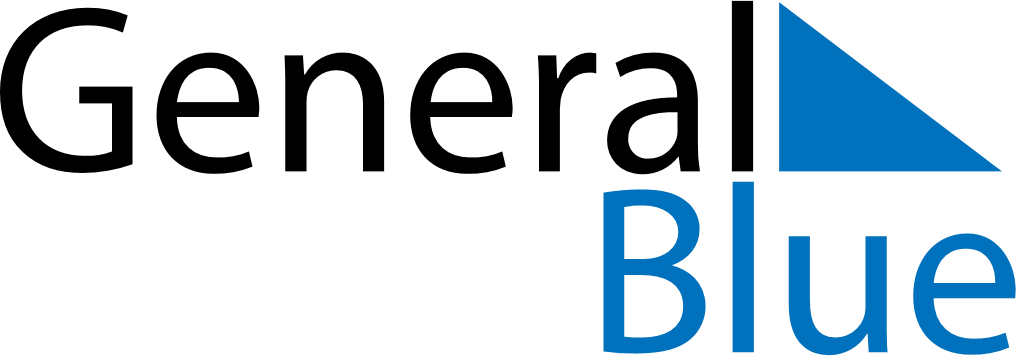 Saint Barthelemy 2023 HolidaysSaint Barthelemy 2023 HolidaysDATENAME OF HOLIDAYJanuary 1, 2023SundayNew Year’s DayFebruary 20, 2023MondayShrove MondayFebruary 22, 2023WednesdayAsh WednesdayMarch 19, 2023SundayLaetare SundayApril 7, 2023FridayGood FridayApril 9, 2023SundayEaster SundayApril 10, 2023MondayEaster MondayMay 1, 2023MondayLabour DayMay 8, 2023MondayVictory DayMay 18, 2023ThursdayAscension DayMay 28, 2023SundayPentecostMay 28, 2023SundayMother’s DayMay 29, 2023MondayWhit MondayJuly 14, 2023FridayBastille DayAugust 15, 2023TuesdayAssumptionAugust 24, 2023ThursdaySaint BarthOctober 9, 2023MondayAbolition of SlaveryNovember 1, 2023WednesdayAll Saints’ DayNovember 11, 2023SaturdayArmistice DayDecember 25, 2023MondayChristmas Day